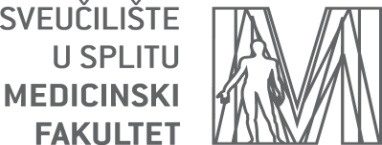 STRUČNih PRVOSTUPNICA (BACCALAUREA) fizioterapijeSTRUČNIH PRVOSTUPNIKA (BACCALAUREUS) fizioterapijei Viših FIZIOTERAPEUTAodržat će se 13. SVIBNJA 2015. u 13,00 sati u novoj zgradi Medicinskog fakulteta u Splitu, Šoltanska 2. Velika dvorana.Promovirat će se: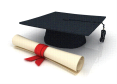 BERIĆ MARIOGRGAT MARIJALUKAS-STANČIN ANTEKALINIĆ IVA’ASANOVIĆ LUKAGRGUREVIĆ TIHANAPANIĆ ZORICABULOVIĆ TEABOBIĆ IVADOMLJANOVIĆ MARINAJUKIĆ KATARINASLADOVIĆ TANJADOBRIJEVIĆ NIKOLAGRDOVIĆ RENEEMATULIĆ MERIBOJIĆ MARINAŽUVELA NIKOLINABAČIĆ GORANAŽAJA IVNAMAROŠ GABRIELAPOROPAT MARTAPETRONIO ĐORĐODŽELALIJA MARIJANATOMELJAK LUJANAMIHOVILČEVIĆ PAULAKASALO ZRINKAJAKŠIĆ KAROLINAŠIKLIĆ BARBARAANIČIĆ MIRKOSIKIRICA MLADEN